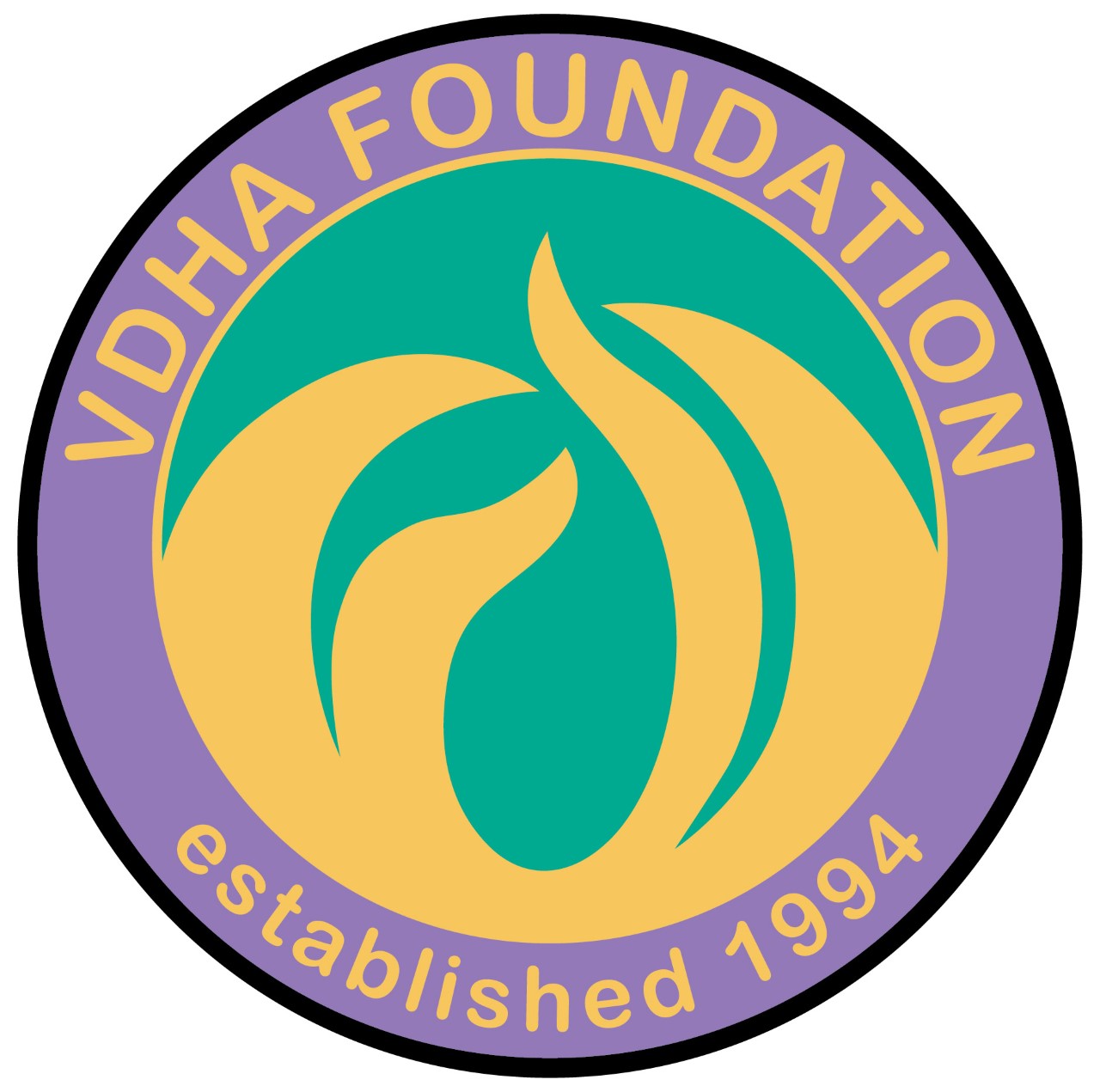 VIRGINIA DENTAL HYGIENISTS’ ASSOCIATION FOUNDATION HONOR ROLL REPORT OF GIFTSJanuary 1, 2018 through December 31, 2018JEFFERSON CLUBNorthern Virginia Hygienists’ AssociationIn memory of Patricia A. Golliday, RDHPATRIOT CLUBCathy BerardJames H. ForsbergIn honor of the birthday of my daughter, Julie SimmsMarge GreenIn honor of Sheila Sheats & Karen AveyIn honor of ADHA District III Trustee, Dawn A. Dean, RDH, MSDHMeg LemasterIn memory of Michelle DarbyNancy MartinIn honor of Brian MartinElaine NewlandIn memory of Paul B. Summey IISusan Pharr, BSDH, MPHIn honor of my VDHA colleaguesSheila SheatsJulie SimmsIn honor of my dad, Jim Forsberg and in memory of Cynthia Forsberg, Ted and Vicki SimmsGreater Richmond Dental Hygienists’ ComponentMonticello Dental Hygienists’ ComponentTidewater Dental Hygienists’ ComponentPATRIOT CLUB (continued)Peninsula Dental Hygienists’ ComponentIn honor of Julie Martin, ChairDONOR CLUBJulie AllenKaren AveyMelanie BartlamDr. Patricia BonwellStacia BrooksMaria Camacho-BellBetsy Di SilvioIn memory of Judy WalshLinda GillEvelyn D. Grant, RDH, MBACatherine JohnsonJudith KnightJoyce Kwiatkowski-SpielerIn honor of VolunteerismPatricia MacDougallSheryl ManionJulie MartinMargaret MartinIn memory of Robert F. Jackson, DDSMaureen McCannIn memory of my father, Martin, who always encouraged us to reach for the stars!Carolyn MooreJohn & Sheri MooreIn honor of Jamie DavilaDONOR CLUB (continued)Elizabeth PeeblesJackie PerrySusan PharrIn honor of my VDHA colleaguesSusan Reid-Carr, BS, RDHRhea RossiJanis SlezakKathy Cunningham StarrIn memory of Patricia Golliday, RDHMoe ThompsonIn honor of Woodrow Grayson SchmidtChristina TullochSouthwest Dental Hygienists’ ComponentAll contributions enable VDHA Foundation to continue to make a significant difference in the lives of many. Thank you to all who have contributed this past year to continue the work of the Virginia Dental Hygienists’ Association Foundation.  Your tax-exempt donation will be utilized in performing the charitable, educational, research and scientific activities of the association.  If you would like to make a donation, please send it to: Marge Green, VDHA Foundation Treasurer, 1919 Old York Hampton Highway, Yorktown, VA  23692-4143